Referat Gjøfjell Menighetsråd Tilstede:Sokneprest: Kristine Skree Kristiansen Sakslisten Sak 43/2023 Konstituering av nytt MenighetsrådVi startet med at alle presenterte seg og fortalte litt om seg selv og bl.a. om hvorfor de hadde stilt til valg. Det ble avholdt en skriftlig avstemming på leder og nestleder.Leder Pål-Erik Plaum, Nestleder Elisabeth BelstenBegge representerer Gjøfjell i Kirkelig Fellesråd. Vara ble Brit og Tom Arne.Sekretær ble Brit Det ble enighet om at vara skulle delta på menighetsrådsmøtene fremover. Vedtak: Godkjent Sak 43/2023 Opplæring for nyvalgte menighetsrådDet blir på ÅS arbeidskirke den 15 november. Alle ville delta unntatt 2 personer som er på ferie.Sak 44/2023 Planlegge Budsjett 2024 og se på regnskapet for 2023Vedtak: Kristine innkaller Pål-Erik og Elisabeth til et budsjettmøte. Pål-Erik sender ut budsjettet for 2023 og regnskapet 2023.Møtedatoer for MRNy dag onsdager fra kl 18-20Neste møte ikke bestemtMøtedatoer for Kirkelig Fellesråd 26.10. 30.11.Pål-Erik PlaumLeder27.9.2023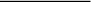 Referat 7 2023 Gjøfjell menighetsrådGjøfjell MenighetsrådMøtenr: 7Dato: 26.9.2023Tid: 19- 2030Sted: MenighetshusetPål Erik Plaum Elisabeth Belsten Tom-Arne Nordås Brynhild Gravdal Plaum Vara Brit Oddrun Håland Vara Anita Kristin Olsen 